.1. Kopiowanie ruchów dłoni       Dzieci siedzą przy stoliku naprzeciwko siebie. Układają dłonie na płasko na stole i zaczynamy zabawę. Pierwsze dziecko wykonuje 2-3 sekwencje ruchów dłońmi lub placami i ponownie kładzie je płasko na stole zastygając bez ruchu. Sekwencją jest określona kolejność czynności czy zdarzeń.         Drugie dziecko stara się powtórzyć zaobserwowane ruchy. Potem dodajemy nowe sekwencje ruchów. Drugie dziecko ponownie stara się odtworzyć te same ruchy. Dzieci po kilku turach zamieniają się rolami i pierwsze dziecko zmienia się w obserwatora, a drugie tym razem tworzy sekwencje ruchów. Warto też ustalić ilość rund i sposób zwiększania trudności sekwencji, na przykład: w każdej kolejnej rundzie dochodzi nam jeden nowy ruch.2.Zaparkuj samochód         Przygotowujemy z kartek formatu A3 pola, po których będziemy poruszać się samochodem: do przodu lub skręcać w lewo lub w prawo o 90 stopni. Oznaczamy pole startu (zielone pole) oraz wyznaczamy miejsce parkingowe (metę – niebieskie pole) w które musi dotrzeć nasz samochód. Zadaniem jednego dziecka jest wybranie pola parkingowego i wydawanie głośno komend dla drugiego dziecka, jaką drogę ma pokonać nasz samochód, żeby zaparkować.       Dzieci podczas zabawy są oddzielone jakimś parawanem – na przykład z kartonu. Dziecko, na podstawie zasłyszanych komend, porusza swój samochód po planszy i stara się go zaparkować w odpowiednim miejscu. Po zaparkowaniu odsłaniamy parawan i sprawdzamy, czy udało się zaparkować autko tak, jak było to zaplanowane.3. Robimy kanapki według przepisu         Na jednym talerzu przygotowujemy pokrojone warzywa np.: pomidor, ogórek, rzodkiewkę , sałatę itp., na drugim ser, wędlinę i chlebek.        Zadanie polega na przygotowaniu przez dzieci takich samych kanapek zgodnie z zapisanymi wcześniej komendami. Każde dziecko przygotowuje swoją kanapkę, a następnie zapisuje jak krok po kroku ja wykonać. Dzieci zamieniają się karteczkami i robią kanapki zgodnie z przepisem od drugiego dziecka. Potem porównujemy kanapki i sprawdzamy, czy zostały wykonane zgodnie z przepisem. Jeśli gdzieś jest błąd zastawiamy się dlaczego i szukamy co poprawić w naszym przepisie, aby był poprawny.        Przykładowy zapis: weź kromkę chleba, połóż ją na talerzu, posmaruj masłem, połóż liść sałaty, plaster szynki, 4 plasterki ogórka, pomidor…4.  Dorysuj kropeczki w zależności jak jest ustawiona ręka (wg wzoru)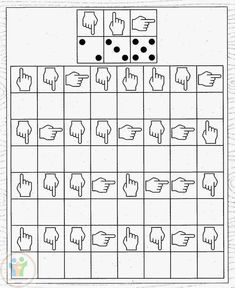 